The Country Playhouse Academy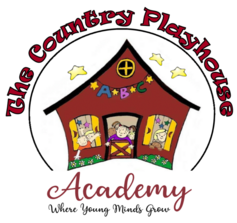  Menu                                                                 January 20-24 , 2020 Infant  substitution :( ) (1)Mandarins (2)Club Crackers (3)Cheese (4) Apple Sauce (5)Fruit Cocktail (6)Goldfish Crackers (7)Mixed Fruit         Toddle substitution: *                                                                                                       	 MondayTuesdayWednesdayThursdayFridayBreakfastBreakfastBreakfastBreakfastBreakfastRaisin Bran CerealOrange Slices(1)Milk Waffles w/ SyrupFruit Cocktail MilkOatmeal Mixed BerriesMilkHard Boiled EggsHash browns w/BaconMixed MelonMilkLife CerealBananasMilkLunchLunchLunchLunchLunchHammy Cheesy Macaroni Green BeansApple SauceMilk Chicken & Vegetable TeriyakiMixed Brown and White RicePineapple(2)Milk Tuna on Whole Wheat(4)Corn(5)Mandarin OrangeMilkMeatloafMashed Potatoes w/ gravyPeachesMilkTurkey, Bean and Vegetable ChiliCorn BreadTropical FruitMilkSnack 1Snack 1Snack 1Snack 1Snack 1YogurtGraham CrackersWaterTortilla Chips(3)*Refried Bean and Salsa DipWaterApple Slices(6)Cheez-It CrackersWaterString CheeseGrapes(7)*WaterCereal Fruit BarsMilkSnack 2Snack 2Snack 2Snack 2Snack 2Saltine CrackersApple Juice Ritz CrackersHam SlicesWaterCheddar/Jack Cheese SticksClub CrackersWaterWheat Thin Crackers(8)Orange SlicesWaterChex MixOrange Juice